                                                   301 North Washington Street, Herkimer, NY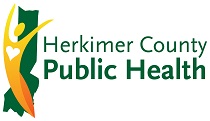 P                                                    Phone 315-867-11762022 RABIES VACCINATION SCHEDULEAll cats, dogs and ferrets three month or older must be vaccinated, even if they stay indoors.Every dog and cat needs two rabies vaccinations, one year apart, then once every three years.Bring proof of the pet’s vaccination history to receive a three-year certificate.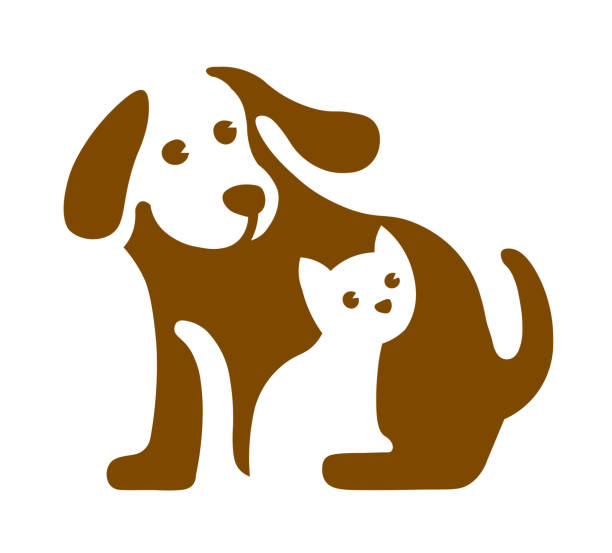 Ferrets must be vaccinated every year.Dogs must be on a leash. Cats and ferrets must be in a carrier or pillowcase.No vet exams will be given.  Owners are responsible to clean up after their animals.  Supplies are provided.A $5.00 donation per pet is suggested to defray costs.             WALK-IN and PRE-REGISTRATION available for all clinics.            Pre-registration at 315-867-1176 will end at noon the day before all clinics.March 24th     Thursday 5:30 - 7:00 pmEast Herkimer Fire Department     193 Main Road, East HerkimerApril 7th      Thursday 5:30 - 7:00 pmOhio Community Rec. Center     140 Nellis Road, Town of OhioMay 5th      Thursday 5:30 - 7:00 pmDolgeville Fire Department     20 South Helmer Ave, DolgevilleMay 19th       Thursday 5:30 - 7:00 pmOld Forge Fire Department     116 Fulton Street, Old ForgeJune 2nd       Thursday 5:30 - 7:00 pmNorway Community Center     3114 Military Road, NorwayJune 15th       Wednesday 5:30 - 7:00 pmIlion-Frankfort VFW Pavilion     4274 Acme Road, FrankfortJuly 7th      Thursday 5:30 - 7:00 pmDanube Town Garage     438 Creek Road, Little FallsAugust 25th      Thursday 5:30 - 7:00 pmSalisbury Fire Department     2549 State Route 29, Salisbury CenterSeptember 15th      Thursday 5:30 - 7:00 pmCedarville Fire Department     960 State Route 51, CedarvilleOctober 6th     Thursday 5:30 - 7:00 pmLittle Falls Town Garage     478 Flint Ave Ext., Little FallsNovember 12th     Saturday 10:00 - NoonEast Herkimer Fire Department     193 Main Road, East Herkimer